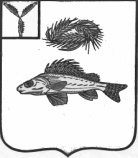 АДМИНИСТРАЦИЯАНТОНОВСКОГО  МУНИЦИПАЛЬНОГО ОБРАЗОВАНИЯЕРШОВСКОГО  РАЙОНА САРАТОВСКОЙ ОБЛАСТИП О С Т А Н О В Л Е Н И Е   от 21.10.2020 года                                                                                            № 39     Об утверждении отчета об исполнениибюджета   Антоновского  муниципального образования  Ершовского района Саратовской области за 9 месяцев  2020 года». 	В соответствии с  решением Совета Антоновского  муниципального образования  от 03. 10. 2008 г.  № 16-59 "Об утверждении Положения о   бюджетном процессе в  Антоновском  муниципальном  образовании" с внесенными изменениями решениями Совета Антоновского МО от 08.05.2009 года № 9-25, от 24.03.2010 года № 34-58. от 23.07.2012 года № 87-157. ПОСТАНОВЛЯЮ:		1.Утвердить отчет об исполнении бюджета Антоновского муниципального образования Ершовского района Саратовской области за 9 месяцев 2020 года :  по доходам в сумме 1728,6 тыс. руб. ( утвержденные бюджетные  назначения   3155,9 тыс. руб.),  по  расходам в сумме 2092,0   тыс. руб.  (утвержденные бюджетные назначения   3834,2   тыс. руб). согласно приложению 1.	2.Утвердить  численность муниципальных служащих администрации Антоновского  МО и фактические затраты на их денежное содержание, согласно приложению 2.Глава  Антоновского МО                                                 В.В.Прохоренко.Приложение №1Сведенияоб исполнении бюджета Антоновского  муниципального образованияЕршовского района Саратовской областиза 9 месяцев 2020года.Приложение №2СВЕДЕНИЯо численности муниципальных служащих ифактических затратах на их денежное содержаниепо Антоновскому муниципальному образованиюза 9 месяцев 2020 годаНаименование доходовСумма (тыс.руб)Сумма (тыс.руб)исполненоисполнено%%Налоговые и неналоговые доходы2365,02365,01630,71630,759,7059,70Налоговые доходы2364,02364,01621,31621,359,4059,40Налоги на прибыль, доходы668,3668,3383,5383,531,1031,10Налог на доходы физических лиц668,3668,3383,5383,531,1031,10Налоги на совокупный доход776,0776,0925,8925,8119,30119,30Единый сельскохозяйственный налог776,0776,0925,8925,8119,30119,30Налоги на имущество911,7911,7310,1310,129,7029,70Налог на имущество 39,039,09,99,914,4014,40Земельный налог 872,7872,7300,2300,230,4030,40Госпошлина, сборы8,08,01,91,915,0015,00Госпошлина за совершение нотариальных действий8,08,01,91,915,0015,00Неналоговые доходы1,01,09,49,4600,0600,0Доходы от использования имущества, находящегося в государственной и муниципальной собственности--3,43,4Доходы от сдачи в аренду имущества, находящегося в оперативном управлении органов управления муниципальных районов и созданных ими учреждений ( за исключением имущества муниципальных бюджетных и автономных учреждений)--3,43,4Денежные взыскания ( штрафы)1,01,06,06,0600,0600,0Административные штрафы, установленные законами субъектов Российской Федерации об административных правонарушениях, за нарушение муниципальных правовых актов1,01,06,06,0600,0600,0	ИТОГО ДОХОДОВ2365,02365,01630,71630,759,7059,70Безвозмездные поступления790,9790,997,997,97,857,85Безвозмездные поступления от других бюджетов бюджетной системы Российской Федерации790,9790,997,997,97,857,85Дотации бюджетам субъектов Российской Федерации и муниципальных  образований54,154,140,440,449,7049,70Дотации на выравнивания бюджетной обеспеченности54,154,140,440,449,7049,70- дотация бюджетам сельских поселений на выравнивание бюджетной обеспеченности за счет субвенций из областного бюджета54,154,140,440,449,7049,70Субвенции бюджетам субъектов Российской Федерации и муниципальных образований81,081,057,557,543,5043,50Субвенции бюджетам  на осуществление  первичного воинского учета на территориях, где отсутствуют военные комиссариаты81,081,057,557,543,5043,50-субвенции бюджетам сельских поселений  на осуществление  первичного воинского учета на территориях, где отсутствуют военные комиссариаты81,081,057,557,543,5043,50Иные межбюджетные трансферты всего655,8655,80,00,00,000,00Межбюджетные трансферты. передаваемые бюджетам сельских поселений из бюджета  муниципального района  на осуществление части полномочий по решению вопросов местного значения в соответствии с заключенными соглашениями655,8655,80,00,00,000,00Межбюджетные трансферты. передаваемые бюджетам сельских поселений из бюджета  муниципального района на осуществление части полномочий по решению вопросов местного значения в соответствии с заключенными соглашениями по дорожной деятельности в отношении дорог местного значения в границах населенных пунктов муниципального образования655,8655,80,00,00,000,00Всего доходов3155,93155,91728,61728,646,6846,68РАСХОДЫРАСХОДЫРАСХОДЫРАСХОДЫРАСХОДЫРАСХОДЫРАСХОДЫОбщегосударственные вопросыОбщегосударственные вопросы1871,51871,51262,91262,940,80Национальная оборонаНациональная оборона81,081,057,557,543,60Жилищно-коммунальное хозяйствоЖилищно-коммунальное хозяйство287,5287,5234,8234,835,50Национальная экономикаНациональная экономика1555,81555,8511,2511,223,60Социальная политикаСоциальная политика38,438,425,625,641,70Всего расходовВсего расходов3834,23834,22092,02092,035,30Численность (чел)в том числеЧисленность (чел)в том числеФактические затраты на денежное содержание  (тыс. руб.)Фактические затраты на денежное содержание  (тыс. руб.)Фактические затраты на денежное содержание  (тыс. руб.)по штатному расписаниюфактическипо штатному расписаниюфактическифактическиВсего должностей в органе местного самоуправления22484,4484,4484,4из них:ведущий специалист11257,6257,6257.6главный специалист11226,8226,8226,8